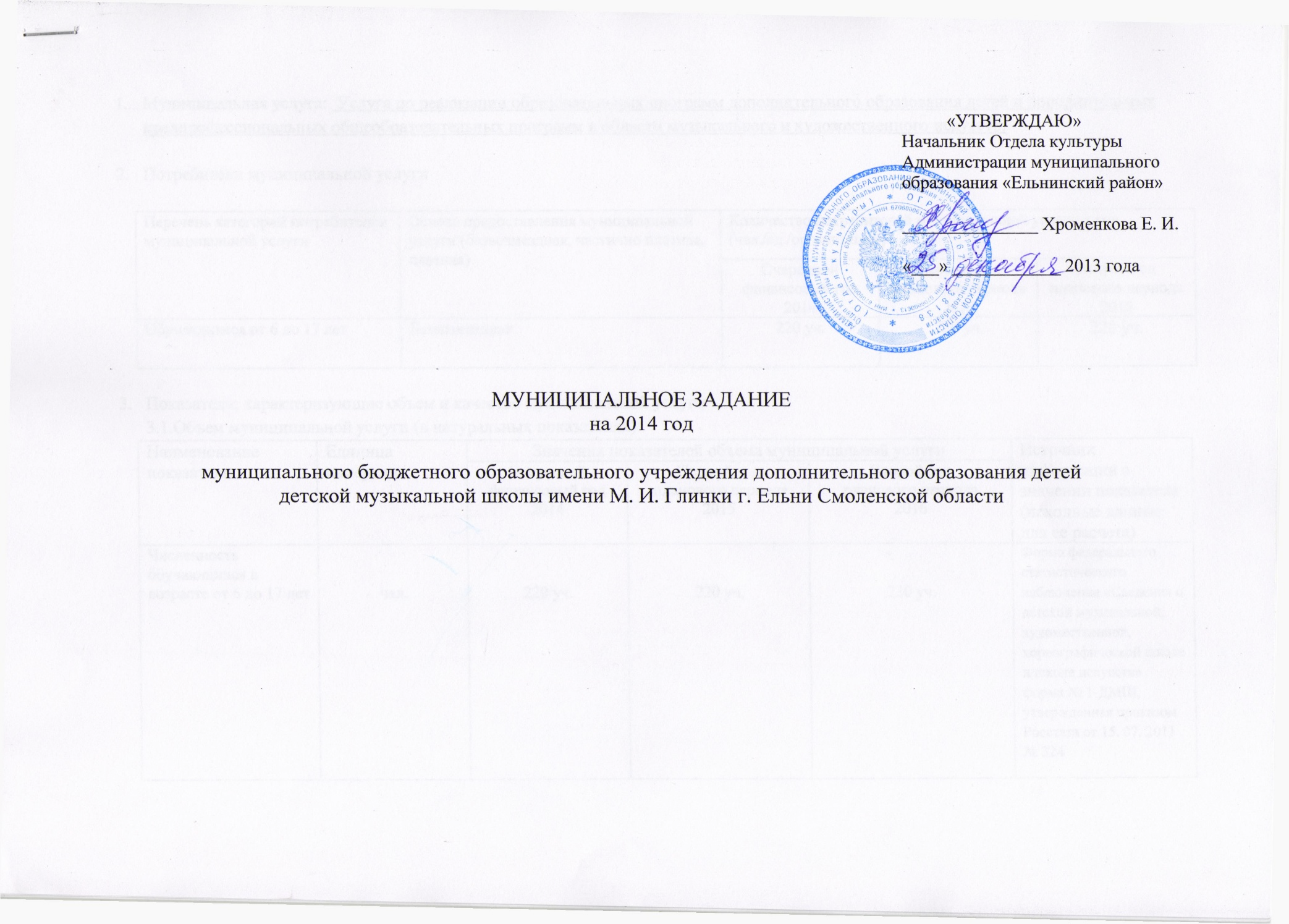 Муниципальная услуга:  Услуга по реализации образовательных программ дополнительного образования детей и дополнительных предпрофессиональных общеобразовательных программ в области музыкального и изобразительного искусств.Потребители муниципальной услугиПоказатели, характеризующие объем и качество муниципальной услугиОбъем муниципальной услуги (в натуральных показателях)Показатели качества оказываемой муниципальной услугиПорядок оказания муниципальной услугиТребования к материально-техническому обеспечению процесса предоставления муниципальных услуг:Требования к законности и безопасности оказания муниципальной услуги:Требования к уровню квалификации и опыту персонала:Требования к срокам оказания муниципальной услуги:Режим работы муниципального учреждения:Учреждение работает по графику шестидневной рабочей недели с одним выходным днем (воскресенье) в две смены, согласно расписанию, с 8-00 до 20-00.Иные требования к качеству муниципальной услуги:  -Порядок информирования потенциальных потребителей муниципальной услугиОснования для досрочного прекращения исполнения муниципального задания- приостановление действия лицензии или аннулирование лицензии, в случаях, предусмотренных положением о лицензировании, утвержденное Постановлением Правительства РФ от31.03.2009 г. № 277;- ликвидация учреждения;- реорганизация учреждения.Предельные цены (тарифы) на оплату муниципальной услуги в случаях, если федеральным законом предусмотрено их оказание на платной основеНормативный правовой акт, устанавливающий цены (тарифы) либо порядок их установления___________________________________________________________________________________________________________________Орган, устанавливающий цены (тарифы) _____________________________________________________________________________________________________________Значения предельных цен (тарифов)Порядок контроля за исполнением муниципального задания органами исполнительной власти Смоленской областиТребования к отчетности об исполнении муниципального заданияПотребители муниципальной услуги:Показатели объема муниципальной услуги:Показатели качества предоставления муниципальной услуги:Факторы, повлиявшие на отклонение фактических объемов оказания муниципальной услуги от планируемых:_________________________________________________________________________________________________________________Сроки представления отчетности об исполнении муниципального задания: 15 июля очередного финансового года, 15 января первого года планового периодаИные требования к отчетности об исполнении муниципального задания ___________________________________________________________________________________________________________________Иная информация, необходимая для исполнения (контроля за исполнением) муниципального задания______________________________________________________________________________________________________________________Перечень категорий потребителей муниципальной услугиОснова предоставления муниципальной услуги (безвозмездная, частично платная, платная)Количество потребителей муниципальной услуги в год (чел./ед./организаций)Количество потребителей муниципальной услуги в год (чел./ед./организаций)Количество потребителей муниципальной услуги в год (чел./ед./организаций)Перечень категорий потребителей муниципальной услугиОснова предоставления муниципальной услуги (безвозмездная, частично платная, платная)Очередной финансовый год2014Первый год планового периода2015Второй год планового периода2016Обучающиеся от 6 до 17 летБезвозмездная 220 уч.220 уч.220 уч.Наименование показателяЕдиница измерения Значения показателей объема муниципальной услугиЗначения показателей объема муниципальной услугиЗначения показателей объема муниципальной услугиИсточник информации о значении показателя (исходные данные для ее расчета)Наименование показателяЕдиница измерения Очередной финансовый год2014Первый год планового периода2015Второй год планового периода2016Источник информации о значении показателя (исходные данные для ее расчета)Численность обучающихся в возрасте от 6 до 17 летчел.220 уч.220 уч.220 уч.Форма федерального статистического наблюдения «Сведения о детской музыкальной, художественной, хореографической школе и школе искусств» форма № 1-ДМШ,  утвержденная приказом Росстата от 15. 07. 2011 № 324Участие обучающихся и преподавателей ДМШ в культурно-досуговых мероприятиях, фестивалях, концертах, выставках(количество)Единица606060Отчеты МБОУ ДОД ДМШ г. Ельни, сценарии и программы проведения мероприятий.Наличие призовых мест и поощренийОсуществление библиотечного информационного обслуживания школьной библиотекой  - количество посещений(обучающиеся, преподаватели,родители)Единица1000 посещений1000 посещений1000 посещенийОтчетная документация МБОУ ДОД ДМШ г. Ельни по данному виду деятельности за каждый учебный годНаименование показателяЕдиница изме-рения Формула расчета(методика расчета)Значения показателей качества муниципальной услугиЗначения показателей качества муниципальной услугиЗначения показателей качества муниципальной услугиИсточник информации о значении показателя (исходные данные для ее расчета)Наименование показателяЕдиница изме-рения Формула расчета(методика расчета)Очередной финансовый год2014Первый год планового периода2015Второй год планового периода2016Источник информации о значении показателя (исходные данные для ее расчета)1.Количество образовательных программ:- дополнительные образовательные программы- дополнительные предпрофессиональные общеобразовательные программы в области музыкального и изобразительного искусств.Полнота реализации указанных образовательных программ.ЕдиницаПо лицензии 63С 01.09.2014 - 46 464Лицензия серия РО № 033 002.  Регистрационный  № 4712 от 10 октября 2011 г.1.Количество образовательных программ:- дополнительные образовательные программы- дополнительные предпрофессиональные общеобразовательные программы в области музыкального и изобразительного искусств.Полнота реализации указанных образовательных программ.ЕдиницаПо лицензии Выполнение учебного плана по указанным ОПВыполнение учебного плана по указанным ОПВыполнение учебного плана по указанным ОППримерные учебные планы образовательных программ дополнительного образования детей по видам музыкального искусства для детских музыкальных школ и детских школ искусств Министерства культуры РФ, М. 2001г., 2003г. Рабочие учебные планы по направлениям  ОППрограммы учебных предметов по ДПОП в области музыкального и художественного искусств.2.Численность обучающихся, успешно прошедших итоговую аттестацию и получивших документ о соответствующем уровне дополнительного образования%В процентном соотношении к запланированному100%100%100%Материалы итоговой аттестации учащихся, Приказы МБОУ ДОД ДМШ г. Ельни3.Количество педагогических работников учреждения, обеспечивающих реализацию образовательных программ дополнительного образования детей Чел.___141414Штатное расписание, тарификационные списки преподавателей МБОУ ДОД ДМШ г. Ельни Смоленской области4.Количество обучающихся и творческих коллективов, принявших участие в учебных конкурсах, фестивалях и выставках различных уровней Ед.___404040Количество заявок на участие в мероприятиях.Программы выступлений.5.Количество обучающихся и творческих коллективов, удостоенных званий лауреатов, дипломантов учебных конкурсов, фестивалей и выставок различных уровнейЕд.___252525Наличие грамот, благодарственных писем, благодарностей, дипломов, званий6.Уровень удовлетворенности обучающихся и их родителей (законных представителей) качеством образования.%Соотношение количества обучающихся и их родителей (законных представителей), удовлетворенных качеством образования, к общему числу опрашиваемых95%95%95%Результаты опросов обучающихся и их родителей (законных представителей)Вид имуществаКачественные и (или количественные) требования к имуществуЗдание МБОУ ДОД ДМШ Оперативное управление. Соответствие технического состояния требованиям СанПиН 2.4.41251-03, утвержденным Постановлением Главного государственного санитарного врача РФ от 3 апреля 2003 года № 27ОборудованиеОперативное управление. Мебель (столы, стулья, парты, доски, стенды, шкафы и др.), музыкальные инструменты, электромузыкальные инструменты, звукоаппаратура, орг. техника - в необходимом количестве для организации образовательного и воспитательного процессаТребования Характеристика Соблюдение нормативно-правовых актов (п.3.1.)Наличие лицензии на оказание образовательных услуг.Соблюдение Устава МБОУНаличие лицензии на оказание образовательных услуг.Обеспечение (соблюдение) норм СанПинаВыполнение требований к содержанию территории, здания, к санитарно-гигиеническому обслуживанию обучающихся и сотрудников, к режиму образовательно – воспитательного процесса.Обеспечение (соблюдение) норм электробезопасностиОбучение обслуживающего персонала учреждения способам и условиям энергосбережения. Ремонт и замена окон и дверей.Обеспечение (соблюдение) норм пожарной безопасностиСодержание охранно-пожарной сигнализации, средств пожаротушения, экспертиза пожарной лестницы, изготовление люминесцентных «Планов эвакуации».Обеспечение (соблюдение) норм охраны трудаОбеспечение исправности оборудования, средствами индивидуальной защиты.Обеспечение (соблюдение) норм антитеррористической защищенности Профилактическая работа по предотвращению террористических актов, изготовление и приобретение агитационных плакатов, проведение обучения учащихся. Профессиональная подготовка работников1. Высшее образование – не менее 70% от общего числа преподавателей2. Наличие квалификационных категорий – не менее 80% от общего числа преподавателейЛичные дела и трудовые книжки педагогических работниковТребования к стажу работыБез предъявления требованийЛичные дела и лицензионные требования Периодичность повышения квалификацииРаз в 5 летЛичные дела и лицензионные требования Иные требованияВладение основными составляющими компетентностямиНаименование муниципальной услугиСрок оказания муниципальной услугиСрок ожидания оказания муниципальной услугиУслуга по реализации образовательных программ дополнительного образования детей и дополнительных предпрофессиональных общеобразовательных программ в области музыкального и изобразительного искусств:Услуга по реализации образовательных программ дополнительного образования детей и дополнительных предпрофессиональных общеобразовательных программ в области музыкального и изобразительного искусств:Услуга по реализации образовательных программ дополнительного образования детей и дополнительных предпрофессиональных общеобразовательных программ в области музыкального и изобразительного искусств:дополнительные образовательные программы дополнительные образовательные программы дополнительные образовательные программы фортепиано5- и 7- летний срок обученияС момента подачи заявления о зачислении в МБОУ ДОД ДМШ г. Ельнинародные инструменты, специализации:          баян, аккордеон,          гитара классическая          домра, балалайка.5- и 7- летний срок обученияС момента подачи заявления о зачислении в МБОУ ДОД ДМШ г. Ельниэстрадное отделение, специализации:      сольное (эстрадное) пение,           клавишный синтезатор.5- и 7- летний срок обучения3- летний срок обучения (после окончания других специализаций МБОУ ДОД ДМШ г. Ельни или ДМШ, ДХШ, ДШИ Смоленской области)С момента подачи заявления о зачислении в МБОУ ДОД ДМШ г. Ельнифольклорное отделение5- и 7- летний срок обученияС момента подачи заявления о зачислении в МБОУ ДОД ДМШ г. Ельниэстетическое отделение5- и 7- летний срок обученияС момента подачи заявления о зачислении в МБОУ ДОД ДМШ г. Ельнихудожественное отделение4 годаС момента подачи заявления о зачислении в МБОУ ДОД ДМШ г. Ельнидополнительные предпрофессиональные образовательные программы  в области музыкального и изобразительного искусств:дополнительные предпрофессиональные образовательные программы  в области музыкального и изобразительного искусств:дополнительные предпрофессиональные образовательные программы  в области музыкального и изобразительного искусств:фортепиано8- и 9- летний срок обученияС момента подачи заявления о зачислении в МБОУ ДОД ДМШ г. Ельнинародные инструменты5- и 6- летний срок обучения8- и 9- летний срок обученияС момента подачи заявления о зачислении в МБОУ ДОД ДМШ г. Ельниживопись5- и 6- летний срок обучения8- и 9- летний срок обученияС момента подачи заявления о зачислении в МБОУ ДОД ДМШ г. ЕльниСпособ информированияСостав размещаемой информацииЧастота обновления информации1. Специальные информационные стендыУстав, Лицензия на ведение образовательной деятельности, Свидетельство об аккредитации. Основные локальные акты. Информация о процедуре предоставления государственной  услуги. По мере необходимости или внесении изменений2. Средства массовой информации (газета, телевидение)Информация о процедуре предоставления государственной услуги. Информация об учебных и творческих достижениях обучающихся.По мере необходимости3. На Интернет-ресурсах (сайт Администрации МО «Ельнинский район» Смоленской области, сайт Департамента Смоленской области по культуре)- Паспорт образовательного учреждения- Устав- Лицензия- Локальные нормативно-правовые акты- Отчетные аналитические материалы о деятельности МБОУ ДОД ДМШ (в т.ч. публичный отчет) Информация об учебных и творческих достижениях обучающихся.По мере необходимости4. Средства телефонной связи Информация о процедуре предоставления государственной услуги.Контактный телефон – 848146-4-27-49По мере необходимости5. Информационные материалы Брошюры, буклеты, информационно-методические обозрения.Ежегодно № п/пПравовой актЦена (тариф), единица измерения12№ п/пФормы контроляПериодичность 1.Текущий контроль за соблюдением последовательности действий, определенных административными процедурами по предоставлению муниципальной услугиПериодичность осуществления текущего контроля устанавливается начальников Отдела культуры  Администрации МО «Ельнинский район» Смоленской области, также руководителем образовательного учреждения.2.Текущий контроль за предоставлением муниципальной услугиПостоянно 3.Проверки, выдача обязательных для исполнения предписаний об устранении нарушений законодательства в области образования, привлечение виновных лиц к ответственности в соответствии с законодательством Российской Федерации, принятие мер по устранению обстоятельств и причин выявленных нарушений законодательства в области образования и восстановлению нарушенных прав граждан осуществляются Департаментом Смоленской области по культуре,  его территориальными управлениями, а также органами местного самоуправления, осуществляющими полномочия в сфере образованияПроверки осуществляются на основании планов проведения проверок (плановые проверки) или по факту обращения получателя услуги (внеплановые проверки).Наименование категории потребителейФорма предоставления услуги (платная, частично платная, бесплатная)Плановое количество потребителей на отчетный год, чел.Фактическое количество потребителей, воспользовавшихся услугой в отчетном финансовом году, чел.Источник (и) информации о фактическом значении показателяОбучающиеся Бесплатная 220 чел.Форма федерального статистического наблюдения «Сведения об  учреждении, реализующем программы (кроме (вечерних) (сменных) общеобразовательных учреждений на начало учебного года» форма № ОШ-1,  утвержденная приказом Росстата от 27.07.2009 № 150;  № ОШ-1, утвержденная приказом Росстата от 13.08.2008 года  № 187Наименование показателяЕдиница измеренияЗначение, утвержденное в муниципальном задании на отчетный периодФактическое значение за отчетный финансовый периодХарактеристика причин отклонения от запланированных значенийИсточник информации о фактическом значении показателяЧисленность обучающихся в возрасте от 5 до 17 летЧел.220Форма федерального статистического наблюдения «Сведения об  учреждении, реализующем программы (кроме (вечерних) (сменных) общеобразовательных учреждений на начало учебного года» форма № ОШ-1,  утвержденная приказом Росстата от 27.07.2009 № 150;  № ОШ-1, утвержденная приказом Росстата от 13.08.2008 года  № 187Наименование показателя результативностиЗначение, утвержденное в муниципальном задании на отчетный финансовый годФактическое значение в отчетном финансовом годуИсточник (и) информации о фактическом значении показателяКоличество образовательных программ:- дополнительные образовательные программы- дополнительные предпрофессиональные общеобразовательные программы в области музыкального и изобразительного искусстваПолнота реализации указанных образовательных программ.63С 01.09.2014 - 4Лицензия серия РО № 033 002.  Регистрационный  № 4712 от 10 октября 2011г.Количество образовательных программ:- дополнительные образовательные программы- дополнительные предпрофессиональные общеобразовательные программы в области музыкального и изобразительного искусстваПолнота реализации указанных образовательных программ.Выполнение учебного плана по указанным ОПЛицензия серия РО № 033 002.  Регистрационный  № 4712 от 10 октября 2011г.Численность обучающихся, успешно прошедших государственную (итоговую) аттестацию и получивших документ о соответствующем уровне образования.100%По материалам итоговой аттестации (Приказы МБОУ)Количество педагогических работников учреждения, обеспечивающих реализацию образовательных программ дополнительного образования детей. 14Тарификационные списки преподавателей МБОУ ДОД ДМШ г. Ельни Смоленской областиКоличество  обучающихся и творческих коллективов, принявших участие в конкурсах, фестивалях и выставках различных уровней40Количество заявок на участие в мероприятиях.Программы выступлений.Количество обучающихся и творческих коллективов, удостоенных званий лауреатов, дипломантов конкурсов, фестивалей и выставок различных уровней25Наличие грамот, благодарственных писем, благодарностей, дипломов, званийУровень удовлетворенности обучающихся и их родителей (законных представителей) качеством образования95%Результаты опросов обучающихся и их родителей (законных представителей)